Zespół Szkół Technicznych i Ogólnokształcących 
  im. Stefana Żeromskiego w Częstochowie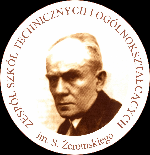 Wymagania edukacyjne z matematyki na poszczególne ocenyMATEMATYKA W PRAKTYCEKLASA I  -  Liceum po SP 1.Liczby rzeczywiste  2. Język matematyki  3. Układy równań  4. Funkcje  5. Funkcja liniowa  6. Planimetria Uczeń otrzymuje ocenę dopuszczającą jeśli:przeprowadza wstępną analizę zadania  potrafi treść zadania zapisać z użyciem symboli matematycznychnp. wprowadza potrzebne oznaczenia, sporządza rysunek pomocniczyUczeń otrzymuje ocenę dostateczną, jeśli spełnia wymagania na ocenę dopuszczającą oraz dodatkowo:przeprowadza dokładną analizę zadaniapotrafi do treści zadania ułożyć równanie, nierówność lub układ równańnp. właściwie interpretuje dane, odczytuje dane z wykresu, diagramu, ujednolica jednostki, sporządza szkic do zadania na którym zamieszcza potrzebne informacje  Uczeń otrzymuje ocenę dobrą jeśli spełnia wymagania na ocenę dostateczną oraz dodatkowo:rozwiązuje proste zadania osadzone w kontekście praktycznympotrafi rozwiązać równanie, nierówność lub układ równań opisujący dane zadanie,  udziela poprawnej odpowiedzinp. oszacowanie odległości i czasu trwania wycieczki, zaplanowanie kosztów wycieczki, opłaty i rachunki, zaplanowanie remontu pokoju, mieszkania – oszacowanie  i obliczenie kosztów, jak zaplanować posiłek dla czteroosobowej rodziny za 30 zł?Uczeń otrzymuje ocenę bardzo dobrą, jeśli spełnia wymagania na ocenę dobrą oraz dodatkowo:samodzielnie rozwiązuje zadania w kontekście praktycznymocenia jakość rozwiązańpotrafi przeprowadzić dyskusję otrzymanych wynikówprezentuje rozwiązanie zadania w postaci referatu, plakatunp. opisuje zależności z życia codziennego wykorzystując wzór funkcji liniowej, potrafi w praktyce odczytywać dane z  tabeli, ustala, co w danym zadaniu jest argumentem, a co wartością funkcji , zapisuje zależność w postaci wzoru funkcji liniowej,  stosuje własności wielokątów do rozwiązywania zadań osadzonych w kontekście praktycznym – układanie podłogi, projektowanie trawnika, klombu, ogrodzenie ogródka,wykorzystuje własności trójkątów podobnych w sytuacjach praktycznych  i potrafi zapisać właściwe zależności między ich bokami.  – projektowanie półki na książki,wykorzystuje twierdzenie Pitagorasa do obliczeń praktycznych, i wie, że znajomość twierdzenia Pitagorasa umożliwia podjęcie odpowiedniej decyzji (czy obraz o wymiarach 2m x 2,5m można przenieść przez drzwi o wymiarach 1,9 m x 80 cm. Uzasadnij swoją odpowiedź) Uczeń otrzymuje ocenę celującą, jeśli spełnia wymagania na ocenę bardzo dobrą oraz dodatkowo:samodzielnie układa zadaniaproponuje nietypowe rozwiązaniaprzedstawia rozwiązanie na wykresie lub diagramieprezentuje rozwiązanie zadania z wykorzystaniem technik informacyjnychsamodzielnie wykonuje modele figur, brył, makietynp. wykorzystuje logarytmy do obliczeń w zadaniach praktycznych - pokazuje praktyczne   zastosowanie logarytmów do obliczenia poziomu głośności dźwięku, potrafi zapisać pewne dane w postaci reguły i rozszyfrować je przy pomocy rachunków na wyrażeniach algebraicznych.